Unit 7: Internal Controls and Financial AnalysisActivity 2: Cash Control As _____________ is so easily stolen or embezzled, it is important to have internal controls in place to protect ___________.The following internal controls are for the purpose of protecting cash.  Please describe each:Separation of duties.
Cash received in the mail.
Deposit cash daily.
Make all payments by cheque.
Endorse all cheques received “For Deposit Only”.
Prepare deposit slips in duplicate.
Use cash registers in retail stores.
Reconcile bank accounts monthly.
Did you know?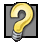 On average, __________% of all inventory shrinkage is due to employee ______________ 1.